225/3 Akshadi Apartment Hadapsar, Gadital, nr Sadhana bankPune. 411028INDIAAJAY .P. KOKATE    (Character Animator)+91-9850060695                           ajaykokate@gmail.com   	     http://www.ak47in.blogspot.com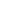 Objective:I am a Character Animator currently based of Pune., India (and very willing to move!) who is looking to find a superior team in the Digital Media industry, where my skills and talents will contribute greatly towards the creativity and work of any project that I am on. I am also looking for a team who will help me to grow not only as an Artist but as a Professional in the Animation industry.Education:Self studied 3D, Character Animation, Visual Effects & Post Production. Computer Skills:  Windows NT, Microsoft Office, Mac,Maya, Motion Builder, 3d max, XSI , Shake. Final Cut Pro, Abode premiere, Photoshop After Effects, endorphin…Awards:Three Grand Prize and onscreen credit- Mass Animation Competition 2009-2010Name referred “Indira Gandhi Priyadarshini Award” 2008 it is presentedto men and women from various walks of life for their Outstanding services, achievement and contributions in their particular professions. The award intends to spot and recognize the hidden talent in the country.EXPERIENCESelected Freelance Client FREELANCE ANIMATOR, Reel FX Creative StudiosWorked on Mass Animation Presents “Live Music” Theatrical Short Finish work for Director (Yair Landau) approval Worked closely with supervisors to clearly understand client’s requirements and desires Engaged in frequent feedback to ensure requirements are met.Dec 2008 – Jan 2009FREELANCE collaboration -3d ANIMATOR, lama productions Studios. Worked on motion builder for toonish animation for TV serial. April 2009- may 2009 	"DC Universe Online" Videogame, Reel FX Creative StudiosCreated in-game Animation Contributor selected for and included in the game through Mass Animation contest Jan 2009-feb2010Area of Interest: Animation/ video games/Editing/ Hockey/ Acting/.          References available upon request